КОНТРОЛЬНО-СЧЁТНАЯ КОМИССИЯДОБРИНСКОГО МУНИЦИПАЛЬНОГО РАЙОНАЛИПЕЦКОЙ ОБЛАСТИСТАНДАРТ ВНЕШНЕГО МУНИЦИПАЛЬНОГО ФИНАНСОВОГО КОНТРОЛЯ«Проведение оперативного (текущего) контроля за исполнением бюджета»      (утвержден Приказом от 08.12.2020г. № 1)СВФК 5/2020СОДЕРЖАНИЕ1. Общие положения	32. Содержание оперативного (текущего) контроля	43. Правовая и информационная основы оперативного (текущего) контроля	54. Основные этапы оперативного (текущего) контроля	54.1. Подготовка к проведению оперативного (текущего) контроля	64.2. Непосредственное проведение оперативного (текущего) контроля	64.3. Оформление результатов оперативного(текущего) контроля………………..71. Общие положения1.1. Стандарт внешнего муниципального финансового контроля «Проведение оперативного (текущего) контроля за исполнением местного бюджета» (далее – Стандарт) разработан и утвержден в соответствии с требованиями:- Бюджетного кодекса Российской Федерации;- Положения о Контрольно-счетной комиссии Добринского муниципального района, утвержденного решением Совета депутатов Добринского муниципального района от 10.02.2017г. №132-рс (далее - Положение о КСК);- Регламента Контрольно-счетной комиссии Добринского муниципального района, утвержденного Приказом от 17.04.2017г. № 1 (далее - Регламент КСК).1.2. Стандарт разработан в соответствии с Общими требованиями к стандартам внешнего государственного и муниципального контроля, для проведения контрольных и экспертно-аналитических мероприятий контрольно-счетными органами субъектов Российской Федерации и муниципальных образований, утвержденными Коллегией Счетной палаты Российской Федерации (протокол от 17.10.2014 № 47К(993). 1.3. Оперативный (предварительный) контроль за исполнением местного бюджета (далее – оперативный контроль) осуществляется в соответствии со статьей 268.1 Бюджетного кодекса Российской Федерации и статьей 8 Положения о КСК.1.4. Стандарт применяется должностными лицами и иными работниками Контрольно-счетной комиссии Добринского муниципального района (далее - сотрудники КСК) при подготовке заключения по результатам проверки достоверности, полноты и соответствия нормативным требованиям составления и представления отчета об исполнении местного бюджета за первый квартал, полугодие и девять месяцев текущего финансового года (далее – заключение об исполнении местного бюджета).1.5. Целью Стандарта является установление единых принципов, правил и процедур организации оперативного контроля за исполнением местного бюджета (далее – местный бюджет), осуществляемого Контрольно-счетной комиссией Добринского муниципального района (далее – КСК).1.6. Задачами Стандарта являются:- определение содержания основных этапов оперативного контроля;		- определение структуры, содержания и основных требований при подготовке и оформлении результатов оперативного контроля. 1.7. При организации и проведении оперативного контроля сотрудники КСК руководствуются Конституцией Российской Федерации, Федеральным законом от 07.02.2011 №6-ФЗ «Об общих принципах организации и деятельности контрольно-счетных органов субъектов Российской Федерации и муниципальных образований», Положением о КСК, бюджетным законодательством Российской Федерации и иными нормативными правовыми актами, регулирующими бюджетные правоотношения, Регламентом КСК, настоящим Стандартом и иными документами КСК.1.8. Мероприятия по проведению оперативного контроля указываются в годовом плане работы КСК.1.9. Термины и понятия применяются в настоящем Стандарте в значении, используемом в законодательстве Российской Федерации.2. Содержание оперативного (текущего) контроля2.1. Оперативный (текущий) контроль – это контроль за соблюдением процесса исполнения местного бюджета в текущем финансовом году, осуществляемый КСК в целях определения соответствия фактически поступивших в местный бюджет доходов (денежных поступлений) и произведенных расходов утвержденным показателям местного бюджета на текущий финансовый год, соблюдения участниками бюджетного процесса законодательства и нормативно-правовых актов города при исполнении решения представительного органа о местном бюджете на очередной финансовый год и плановый период (далее - решение о местном бюджете) в текущем финансовом году.2.2. Задачами оперативного контроля являются:а) определение полноты и своевременности поступлений денежных средств в местный бюджет;б) анализ исполнения местного бюджета по расходам;в) анализ объема и структуры муниципального долга, размера дефицита (профицита) местного бюджета, источников финансирования дефицита местного бюджета;г) анализ фактических показателей местного бюджета (доходов местного бюджета, расходов местного бюджета, источников финансирования дефицита местного бюджета) в сравнении с показателями, утвержденными решением о местном бюджете, показателями сводной бюджетной росписи и кассового плана;д) выявление нарушений в ходе исполнения местного бюджета, внесение предложений по их устранению.2.3. Предметом оперативного контроля, осуществляемого КСК, являются:- основные показатели социально – экономического развития муниципального образования;- отчет об исполнении местного бюджета за первый квартал, полугодие или девять месяцев текущего финансового года, утвержденный постановлением администрации района и поселений (далее – отчет об исполнении местного бюджета), представленный в КСК;- сводная бюджетная роспись, лимиты бюджетных обязательств, кассовый план;- размер и структура муниципального долга (далее – муниципальный долг); - объем расходов на погашение и обслуживание муниципального долга; - программа муниципальных внутренних заимствований на очередной финансовый год и плановый период;- муниципальные программы (далее – муниципальная программа);- информация об осуществлении закупок товаров, работ, услуг для обеспечения муниципальных нужд.2.4. Объектами оперативного (текущего) контроля в пределах полномочий КСК являются:- финансовый орган администрации муниципального образования; - главные администраторы (администраторы) доходов местного бюджета;- главные распорядители (распорядители, получатели) бюджетных средств;- главные администраторы (администраторы) источников финансирования дефицита местного бюджета.2.5. Проведение оперативного (текущего) контроля и подготовка заключения об исполнении местного бюджета осуществляются КСК в течение 30 дней, исчисляемых со следующего рабочего дня после поступления в КСК отчета об исполнении местного бюджета за соответствующий период текущего финансового года.3. Правовая и информационная основы оперативного (текущего) контроляПравовой и информационной основами оперативного контроля являются:- Бюджетный кодекс Российской Федерации;- Налоговый кодекс Российской Федерации;- Федеральный закон от 07.02.2011 №6-ФЗ «Об общих принципах организации и деятельности контрольно-счетных органов субъектов Российской Федерации и муниципальных образований»;- инструкция о порядке составления и представления годовой, квартальной и месячной отчетности об исполнении бюджетов бюджетной системы Российской Федерации;- решение о местном бюджете;- нормативные правовые акты, направленные на реализацию решения о местном бюджете;- Положение о КСК, Регламент КСК;- утвержденная сводная бюджетная роспись и изменения, внесенные в сводную бюджетную роспись;- утвержденные лимиты бюджетных обязательств;- информация, документы и материалы, полученные по запросам КСК;- положения настоящего Стандарта;- иные правовые акты, информация, документы и материалы.4. Основные этапы оперативного (текущего) контроляОперативный контроль проводится в три этапа:а) первый этап – подготовка к проведению оперативного (текущего) контроля;б) второй этап – непосредственное проведение оперативного (текущего) контроля;в) третий этап –оформление результатов оперативного (текущего) контроля.4.1. Подготовка к проведению оперативного (текущего) контроляВ рамках первого этапа сотрудником КСК осуществляется подготовка и направление объектам оперативного (текущего) контроля запросов о предоставлении информации, документов и материалов, необходимых для проведения оперативного (текущего) контроля, в порядке, предусмотренном законодательством и Регламентом КСК.4.2. Непосредственное проведение оперативного (текущего) контроля4.2.1. Ежеквартально, не позднее 30 дней со дня поступления в КСК отчета об исполнении местного бюджета, сотрудники КСК по распоряжению осуществляют подготовку заключения на отчет об исполнении местного бюджета.4.2.2. В ходе осуществления оперативного (текущего) контроля анализируются:- основные показатели социально – экономического развития муниципального образования;- реализация текста решения о местном бюджете;- изменения, вносимые в решение о местном бюджете;- мероприятия, целевые индикаторы и показатели результативности муниципальных программ муниципального образования;- риски (возможность) неисполнения местного бюджета по доходам и расходам в текущем периоде финансового года вследствие изменения социально-экономической ситуации, законодательства Российской Федерации и иных нормативных правовых актов;- поступление доходов в местный бюджет;- исполнение местного бюджета по расходам;- источники финансирования дефицита местного бюджета, объем и структура муниципального долга;- объем дебиторской и кредиторской задолженности, причины ее образования;- иные вопросы исполнения местного бюджета.4.2.2.1 Анализ реализации текста решения о местном бюджете включает в себя анализ полноты и достаточности принятых для реализации решения о местном бюджете нормативных правовых актов муниципального образования.4.2.2.2 Анализ поступления доходов в местный бюджет может включать в себя следующие вопросы:- сравнение показателей исполнения доходов местного бюджета с утвержденными показателями доходов местного бюджета, выявление отклонений и нарушений (недостатков), установление причин возникновения выявленных отклонений (в том числе обусловленных макроэкономическими условиями развития экономики);- сравнение данных, указанных в отчете об исполнении местного бюджета, в информации финансового органа администрации муниципального образования, отчете территориального органа Федеральной налоговой службы о поступлениях в бюджет налоговых платежей, УФК по Липецкой области, отчетности главных администраторов доходов бюджета;- сравнение фактических показателей исполнения доходов местного бюджета в отчетном периоде с показателями за аналогичный период предыдущего финансового года;- другие вопросы.4.2.2.3 Анализ исполнения местного бюджета по расходам может включать:- сравнение показателей исполнения местного бюджета по расходам с утвержденными показателями расходов местного бюджета, выявление отклонений и нарушений (недостатков), установление причин возникновения выявленных отклонений;- сравнение данных, указанных в отчете об исполнении местного бюджета, отчетах главных распорядителей средств местного бюджета, а также содержащихся в информации финансового органа администрации муниципального образования;- анализ расходов, произведенных в отчетном периоде за счет средств муниципального дорожного фонда;- сравнение показателей исполнения местного бюджета по расходам в отчетном периоде с показателями за аналогичный период предыдущего финансового года (по разделам, подразделам классификации расходов бюджетов);- анализ реализации муниципальных программ;- другие вопросы.4.2.2.4 Анализ источников финансирования дефицита местного бюджета, объема и структуры муниципального долга может включать в себя следующие вопросы:- анализ структуры источников финансирования дефицита местного бюджета;- анализ объема бюджетных кредитов, предоставленных в текущем году бюджету муниципального образования (в случае их предоставления);- анализ объема кредитов кредитных организаций, полученных в текущем году (в случае их получения);- анализ муниципального долга по объему и структуре;- другие вопросы.4.3. Оформление результатов оперативного (текущего) контроля4.3.1. Сотрудник КСК осуществляют подготовку заключения на отчет об исполнении местного бюджета. 4.3.2. В заключении об исполнении местного бюджета отражаются результаты анализа:- исполнения местного бюджета по доходам;	- исполнения местного бюджета по расходам;	- дефицита (профицита) бюджета, муниципального долга и его обслуживания;	- источников финансирования дефицита бюджета;	- иных вопросов исполнения местного бюджета (при необходимости);	В заключении об исполнении местного бюджета также указываются выводы и рекомендации (при необходимости).4.3.3. Заключение об исполнении местного бюджета направляется:- в Совет депутатов Добринского муниципального района, в совет депутатов поселений;- Главе администрации муниципального образования.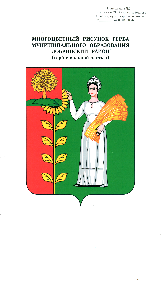 